         Obec Dětkovice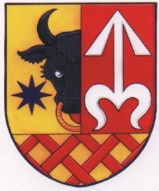             Dětkovice 73, 798 04 Určice             IČO 00600008, KB Prostějov 21122701/0100                                 Tel. 582 357 108, email: ou.detkovice@email.cz, www.detkoviceupv.czOznámení o konání veřejného zasedání Zastupitelstva obce DětkoviceStarostka obce dle zákona o obcích č.128/2000 Sb., ve znění pozdějších předpisů svolává veřejné zasedání zastupitelstva obce DětkoviceMísto konání:    Obecní úřad Dětkovice, Dětkovice 73, zasedací místnost  I.patroDoba konání :    14. 12. 2023          v     18:00 hodinProgram zasedání:  1. Kontrola minulého zápisu, schválení ověřovatelů zápisu a programu zasedání  2. Schválení rozpočtu obce Dětkovice na rok 2024  3. Projednání a schválení Obecně závazné vyhlášky o místním poplatku za obecní systém odpadového hospodářství  4. Projednání a schválení Obecně závazné vyhlášky o místním poplatku ze psů  5. Projednání a schválení Obecně závazné vyhlášky o místním poplatku za užívání veřejného prostranství  6. Schválení navýšení počtu zaměstnanců obecního úřadu  7. Schválení plánu inventarizace k 31.12.2023  8. Projednání podmínek vypouštění odpadních vod a ceny za stočné pro rok 2024  9. Projednání rozpočtového opatření č.310. Zpráva z výběrového řízení k veřejné zakázce malého rozsahu na nákup sekacího traktorku11. Schválení záměru č.5/2023 na prodej movitého majetku12. Schválení dohody o zajištění provozování veřejného pohřebiště s obcí Určice 13. Schválení smlouvy o úhradě nákladů na likvidaci a soustřeďování vybraného plastového odpadu mezi obcí Dětkovice a firmou Procter & Gamble Czech Republic s.r.o.14. Schválení smlouvy o úhradě nákladů na úklid a nakládání s odpady tabákových výrobků mezi obcí Dětkovice a firmou NEVAJGLUJ a.s.15. Schválení ceníku pronájmu Obecního domu od roku 202416. Ostatní záležitosti17. Diskuse18. Usnesení19. ZávěrVyvěšeno dne: 7. 12. 2023Sňato dne:  14. 12. 2023									Zdena Hurčíková v.r.									   starostka obce